Expliquer les gestes barrières et en savoir plus sur le coronavirus au cycle 2Remarques concernant le vocabulaire : Le nom du virus qui  nous intéresse  est le Sars-cov-2 ( anglais de severe acute respiratory syndrome coronavirus) Le nom du type de ce virus est coronavirus (il existe de nombreux coronavirus).Le nom de la maladie qu’il transmet est Covid-19.Le Sars-cov-2 est un virus, il fait donc partie des microbes au même titre que les bactéries ou les champignons Pour plus de précisions, se référer à la séquence de cycle 3Pour cette séquence de cycle 2, on parlera de « coronavirus » pour évoquer  le Sars-cov-2 par souci de simplicité. De plus ce raccourci lexical est couramment utilisé dans les médias.Ressource 1 :Pour se protéger du coronavirus, il faut :Ressource 1 (suite) :Ressource 2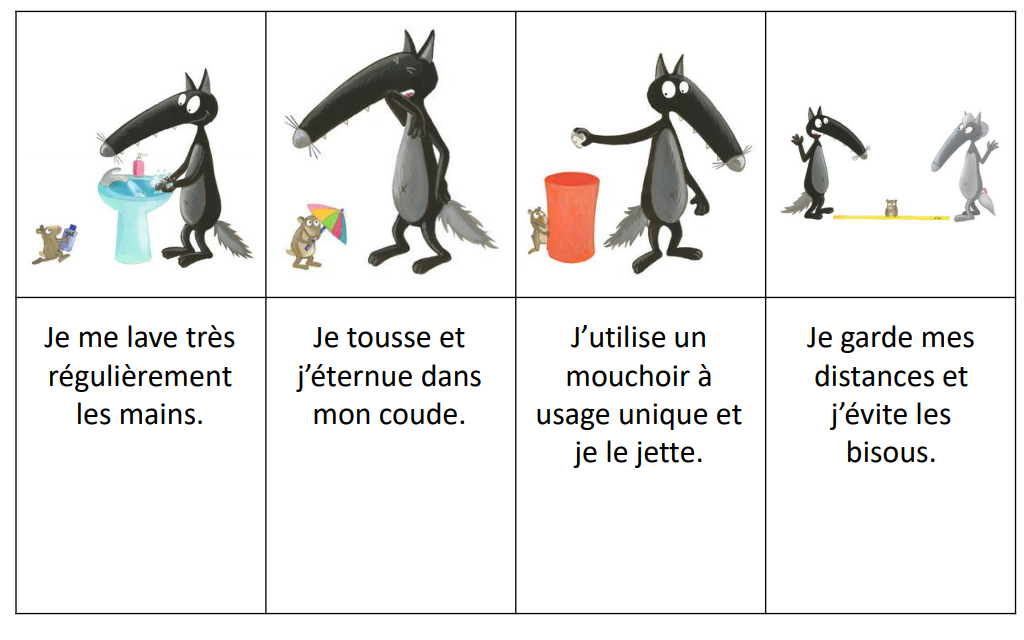 Ressource 3Qu’est-ce que le coronavirus ?Place les textes en face des images correspondantes :Ressource 4Qu’est-ce qu’un microbe ?Le coronavirus est un microbe. Les microbes sont des organismes vivants si petits qu’il faut un microscope pour les voir. (Ils sont microscopiques.)Ils sont très nombreux, on en trouve partout autour de nous : dans le sol, dans l’air et même dans notre intestin. Il existe différents microbes :  les virus, les bactéries, les champignons.Certains sont très utiles, pour nous aider à digérer, pour faire le compost, pour fabriquer certains aliments comme le fromage ou le pain... D’autres peuvent nous donner des maladies comme la grippe, la varicelle ou le covid 19. Expliquer les gestes barrières à partir d’une vidéoExpliquer les gestes barrières à partir d’une vidéoObjectifs : Comprendre les gestes barrièresLexique à acquérir :viruscoronaviruscontaminer / contaminationgeste barrièreMatériel nécessaire : vidéo projecteurphotocopiesRessources : vidéo : https://youtu.be/HUNP81Go6IQ (source : la récré des ptits loups)ressource 1ressource 2Déroulement possible de la séance : 1-Introduction : Vérifier que les consignes de distanciation physique entre chaque personne sont bien respectées (1 mètre).Demander aux élèves s’ils savent pourquoi  ils ont été confinés et pourquoi le retour en classe s’est fait dans des conditions si particulières.Expliquer qu'on va se demander "Comment se protéger du coronavirus ? » en regardant une petite vidéo .
2- Regarder la vidéo (éventuellement plusieurs fois) et  demander de repérer toutes les précautions à prendre pour ne pas être contaminé par le virus. 
3- Mettre en commun ce que l’on a compris  On pourra dessiner et légender quelques gestes barrières pour faire une affiche ou utiliser la ressource 1 pour des productions d’écrit individuelles ou collectivesDéroulement possible de la séance : 1-Introduction : Vérifier que les consignes de distanciation physique entre chaque personne sont bien respectées (1 mètre).Demander aux élèves s’ils savent pourquoi  ils ont été confinés et pourquoi le retour en classe s’est fait dans des conditions si particulières.Expliquer qu'on va se demander "Comment se protéger du coronavirus ? » en regardant une petite vidéo .
2- Regarder la vidéo (éventuellement plusieurs fois) et  demander de repérer toutes les précautions à prendre pour ne pas être contaminé par le virus. 
3- Mettre en commun ce que l’on a compris  On pourra dessiner et légender quelques gestes barrières pour faire une affiche ou utiliser la ressource 1 pour des productions d’écrit individuelles ou collectivesVariante : Expliquer les gestes barrières à partir d’une afficheVariante : Expliquer les gestes barrières à partir d’une afficheSi on ne dispose pas de vidéoprojecteur, on pourra suivre le même déroulement que précédemment en utilisant la ressource 2 Source : Les gestes barrières expliqués à nos enfants par Loup (TF1 et vous)Si on ne dispose pas de vidéoprojecteur, on pourra suivre le même déroulement que précédemment en utilisant la ressource 2 Source : Les gestes barrières expliqués à nos enfants par Loup (TF1 et vous)Un jeu pour tester ses connaissances: http://sciences-eedd71.cir.ac-dijon.fr/?p=3580Un jeu pour tester ses connaissances: http://sciences-eedd71.cir.ac-dijon.fr/?p=3580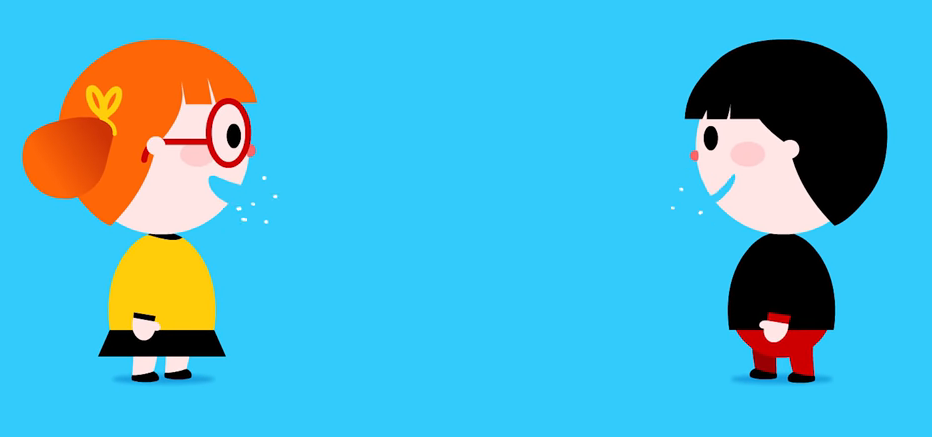 .................…......................…......................……… .................…......................…......................……… .................…......................…......................……… 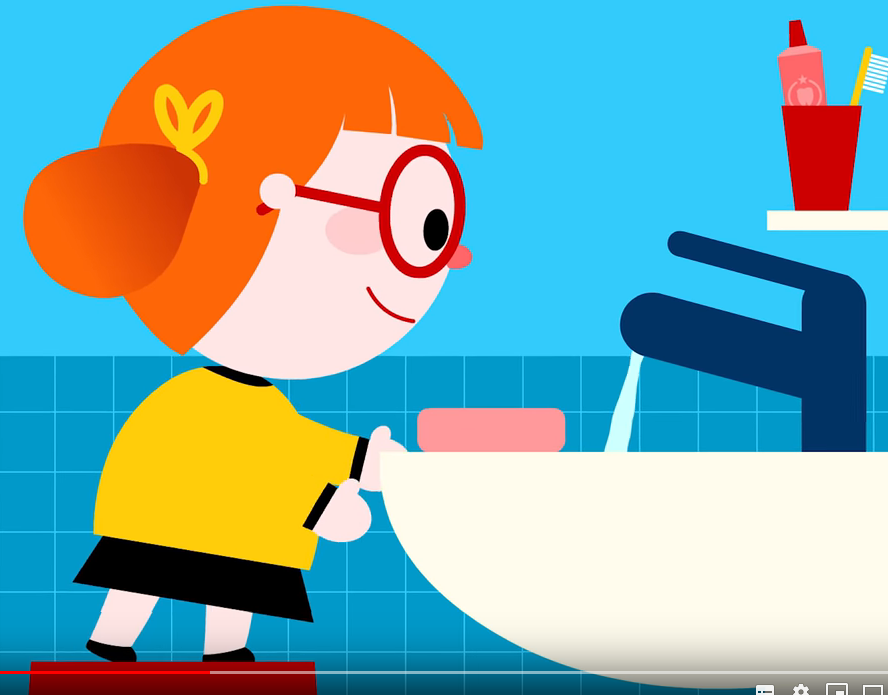 .................…......................…......................……… .................…......................…......................……… .................…......................…......................………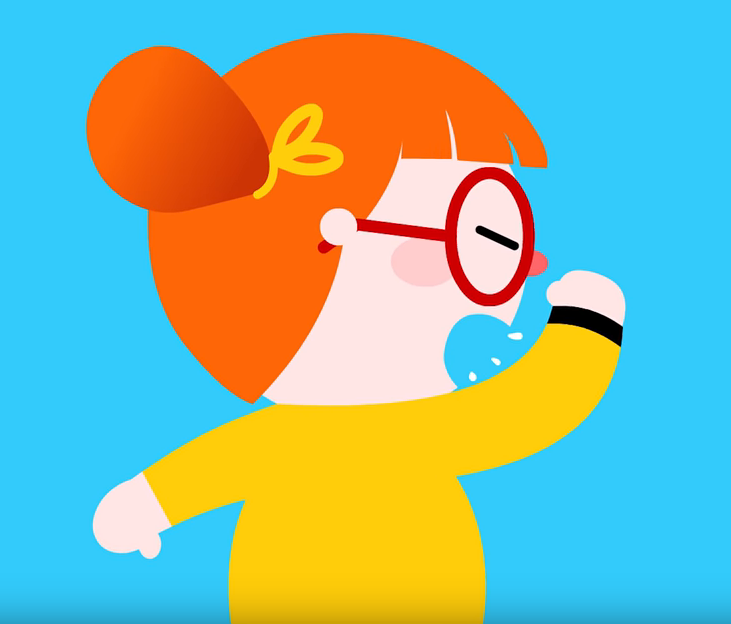 .................…......................…......................……… .................…......................…......................……… .................…......................…......................………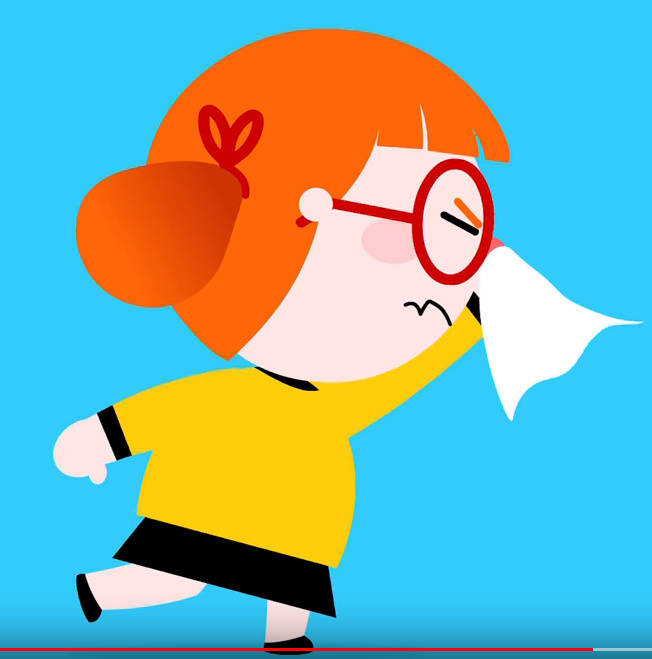 .................…......................…......................……… .................…......................…......................……… .................…......................…......................………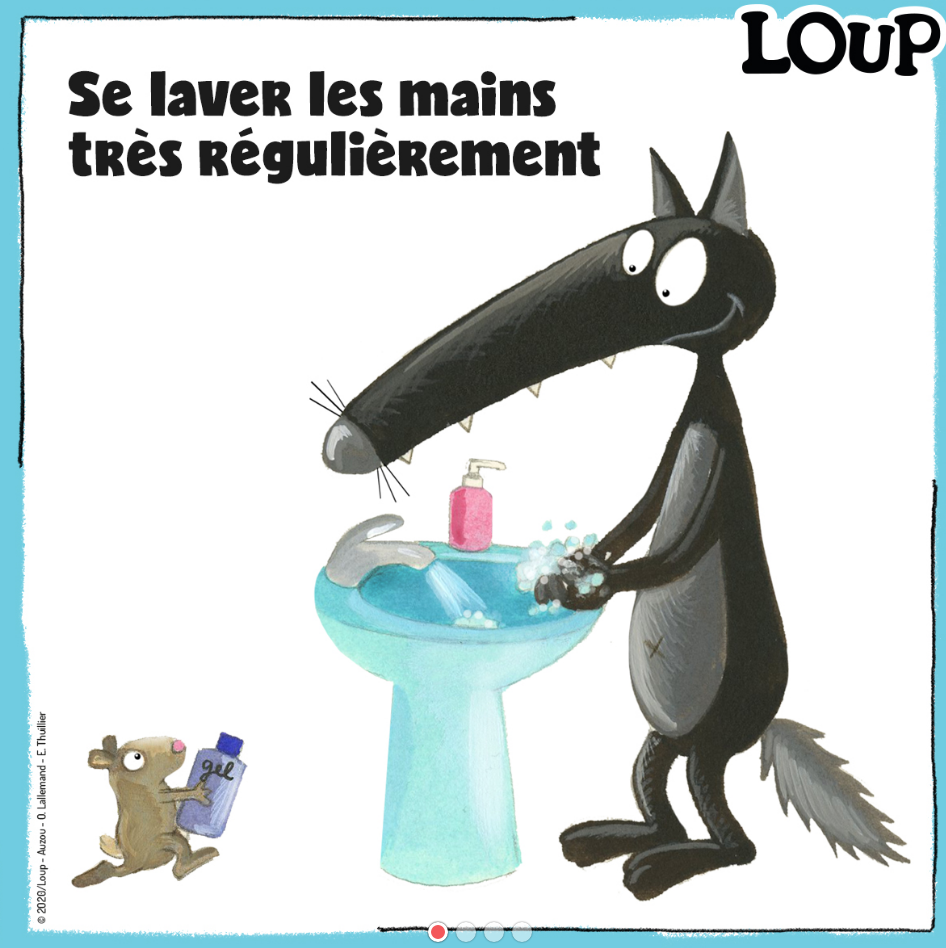 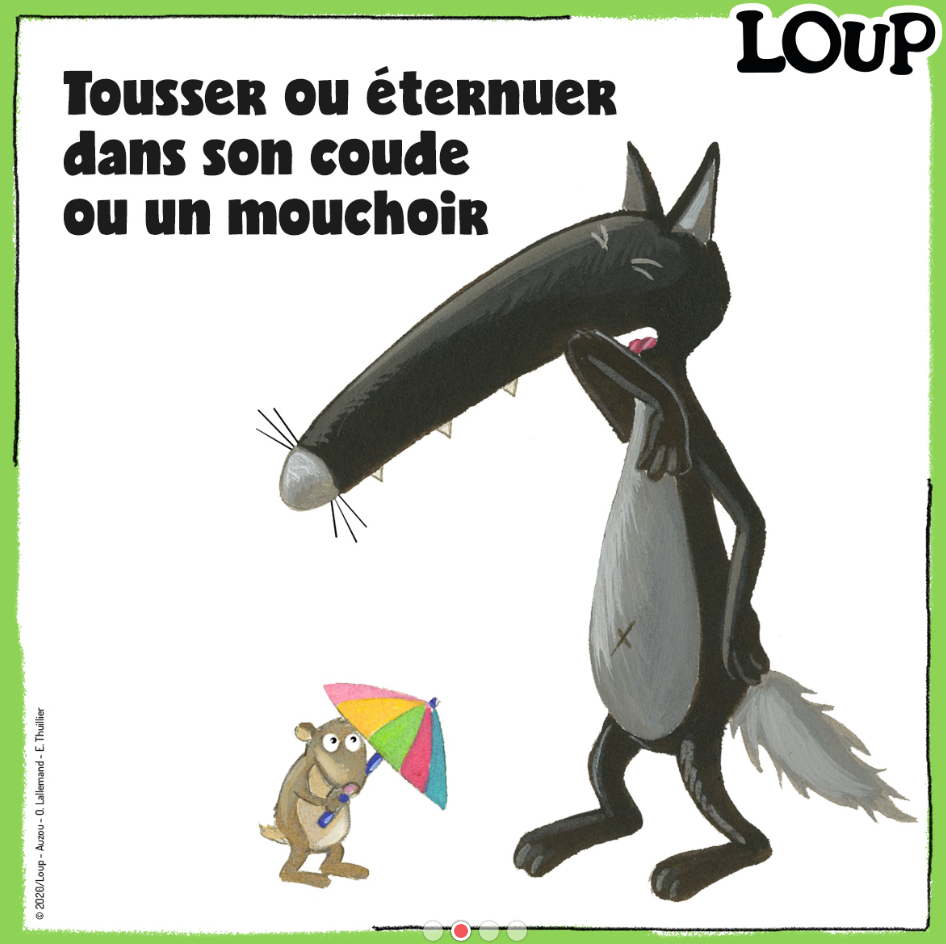 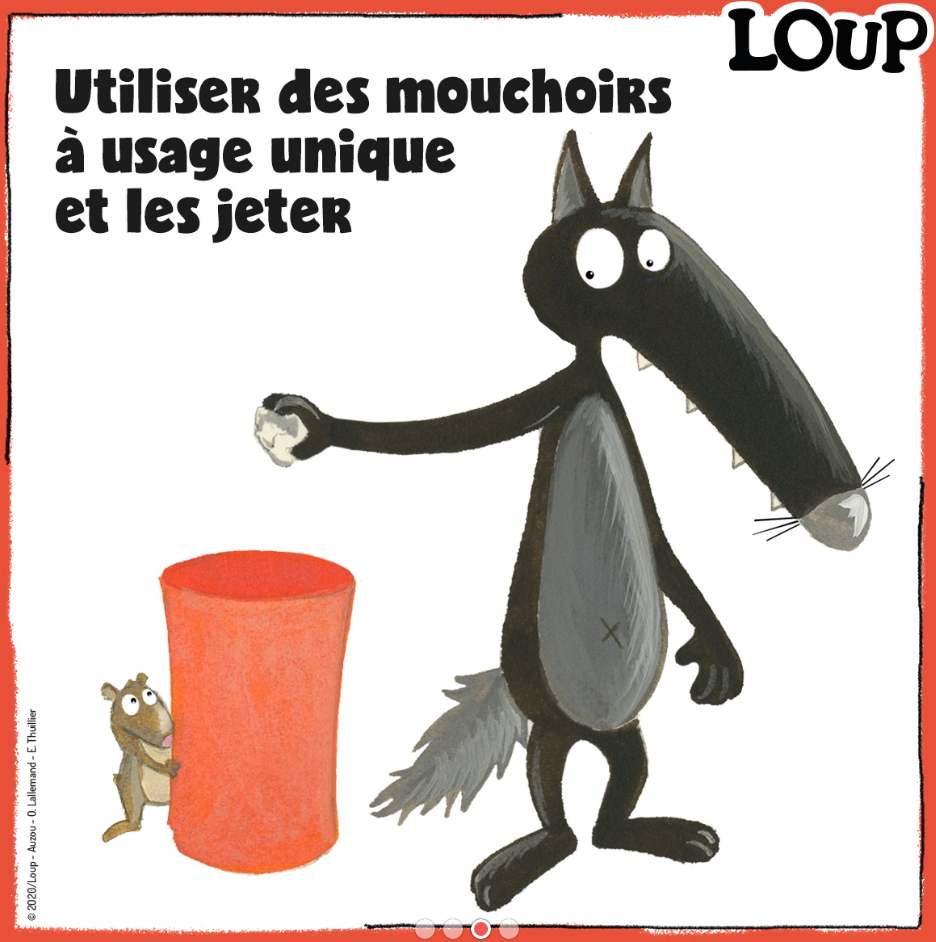 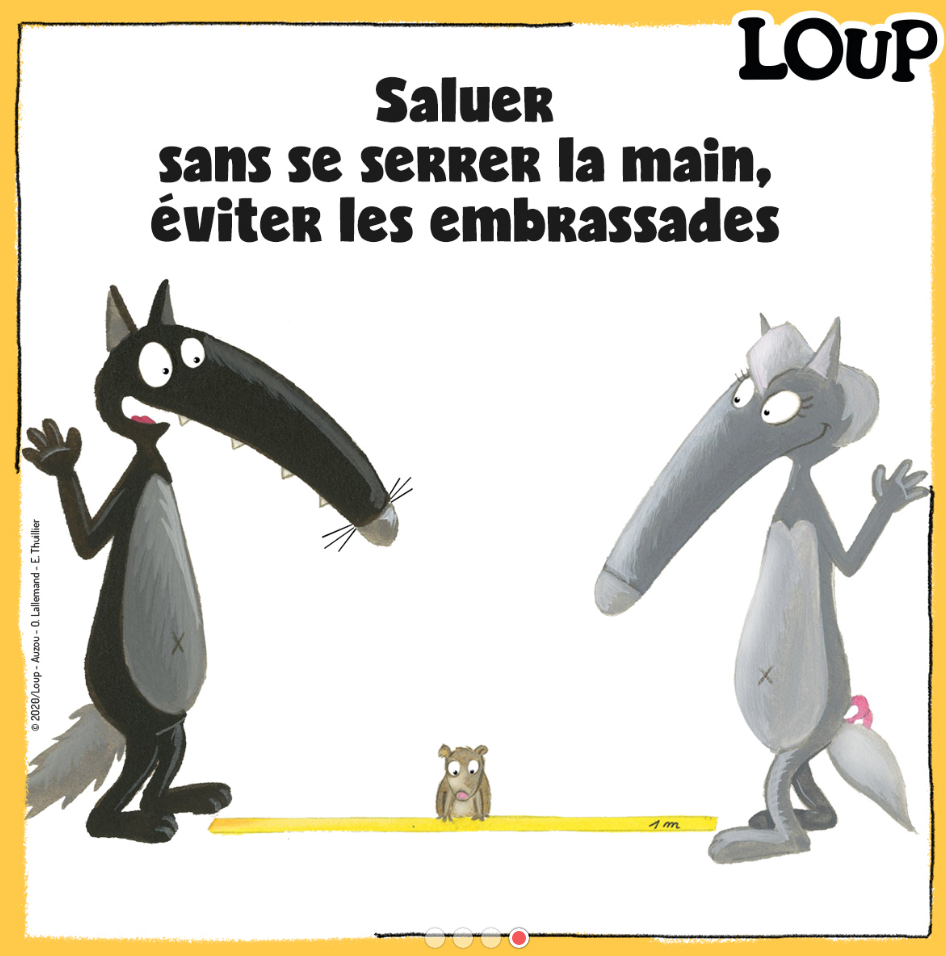 En savoir plus sur le coronavirus En savoir plus sur le coronavirus Objectifs : Comprendre ce qu’est le coronavirus et connaître quelques-unes de ses caractéristiques.Lexique à acquérir :viruscoronaviruscontaminer infectermicroscopiquemicrobeMatériel nécessaire : vidéo-projecteurphotocopiesRessources : vidéo : https://youtu.be/HUNP81Go6IQ (source : la récré des ptits loups)Ressource 3Ressource 4Déroulement possible de la séance : 1-Introduction : Revenir sur ce qui a été appris lors de la séance sur les gestes barrières.Expliquer qu'on va regarder à nouveau la vidéo, mais cette fois on va chercher à comprendre  "Qu’est-ce que le coronavirus ? ».On peut afficher la question au tableau pour bien diriger la recherche lors du visionnage de la vidéo.
2- Regarder la vidéo (éventuellement plusieurs fois) et  demander de repérer ce que nous apprend cette vidéo sur  le virus. (et non plus sur les gestes barrières)Remarque : cette vidéo propose des explications très simples accessibles aux élèves de  cycle 2. 
3- Mettre en commun ce que l’on a compris  En fonction du niveau des élèves, on peut demander aux élèves de dessiner et de légender ce que nous dit la vidéo du virus ou on peut s’appuyer sur la ressource 3 4- Avec les plus grands, on pourra en savoir plus sur les microbes grâce à la lecture du texte de la ressource 4Déroulement possible de la séance : 1-Introduction : Revenir sur ce qui a été appris lors de la séance sur les gestes barrières.Expliquer qu'on va regarder à nouveau la vidéo, mais cette fois on va chercher à comprendre  "Qu’est-ce que le coronavirus ? ».On peut afficher la question au tableau pour bien diriger la recherche lors du visionnage de la vidéo.
2- Regarder la vidéo (éventuellement plusieurs fois) et  demander de repérer ce que nous apprend cette vidéo sur  le virus. (et non plus sur les gestes barrières)Remarque : cette vidéo propose des explications très simples accessibles aux élèves de  cycle 2. 
3- Mettre en commun ce que l’on a compris  En fonction du niveau des élèves, on peut demander aux élèves de dessiner et de légender ce que nous dit la vidéo du virus ou on peut s’appuyer sur la ressource 3 4- Avec les plus grands, on pourra en savoir plus sur les microbes grâce à la lecture du texte de la ressource 4Prolongement éventuels Regarder la vidéo :  http://www.lumni.fr/video/cest-quoi-le-coronavirus-ou-covid-19« Comment se protéger des mauvais microbes »Prolongement éventuels Regarder la vidéo :  http://www.lumni.fr/video/cest-quoi-le-coronavirus-ou-covid-19« Comment se protéger des mauvais microbes »Un jeu pour tester ses connaissances: http://sciences-eedd71.cir.ac-dijon.fr/?p=3584 Un jeu pour tester ses connaissances: http://sciences-eedd71.cir.ac-dijon.fr/?p=3584 Le coronavirus est  tellement petit qu’il ne se voit pas . Il est microscopique.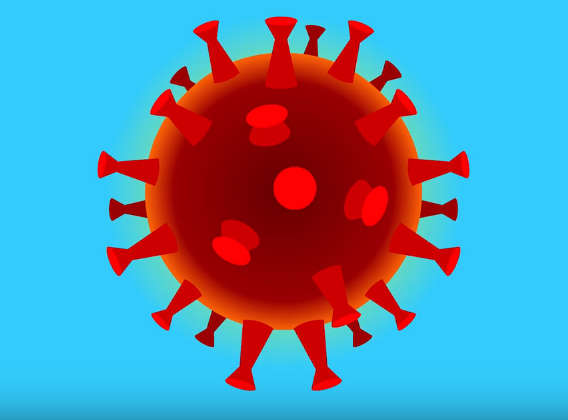 Il peut se transmettre d’une personne à l’autre par les petites gouttes qui sortent de la bouche quand on parle, quand on tousse ou quand on éternue.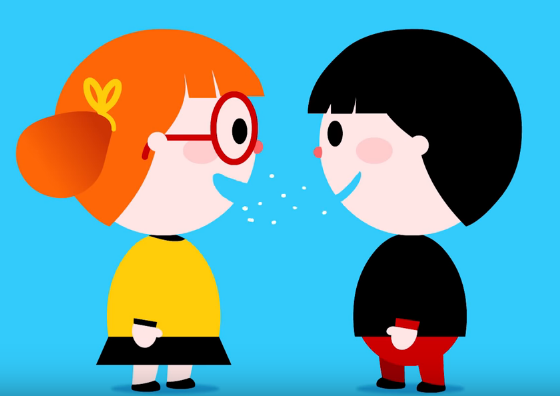 Il peut se poser sur des objets que l’on touche ou sur notre corps .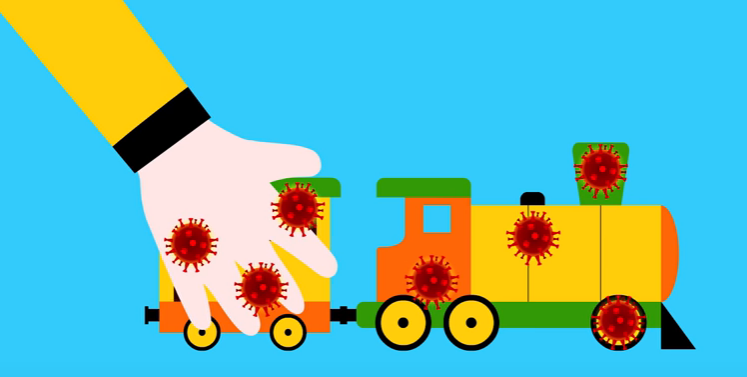 Il peut nous infecter s’il rentre dans notre corps en passant par le nez par la bouche ou par les yeux.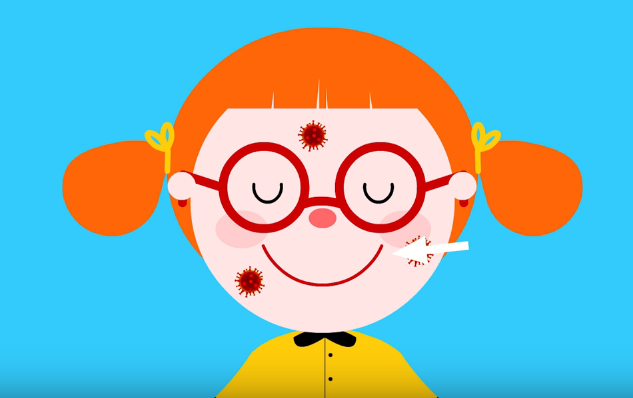 Ce virus n’est pas dangereux pour les enfants. Quand on est malade, notre corps lutte contre les microbes.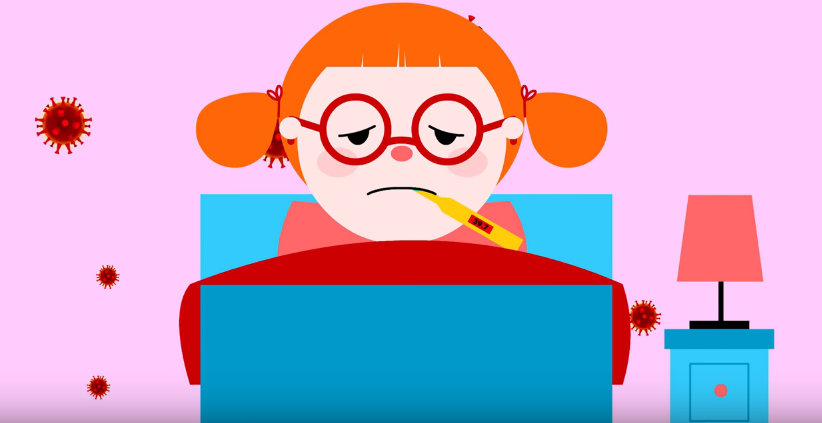 Le coronavirus est  tellement petit qu’il ne se voit pas . Il est microscopique.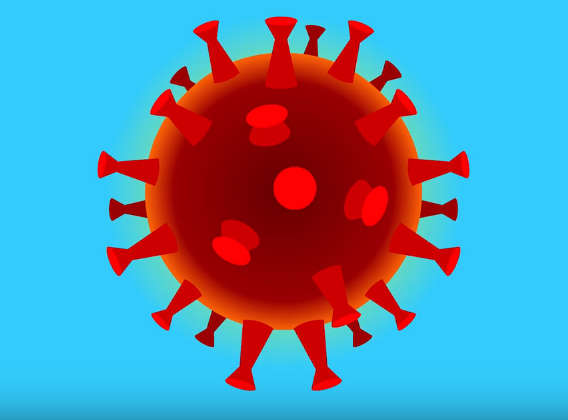 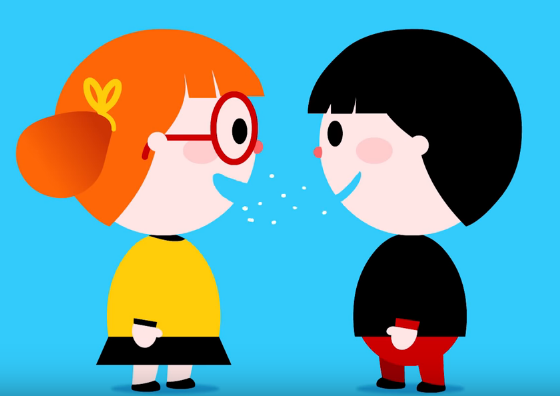 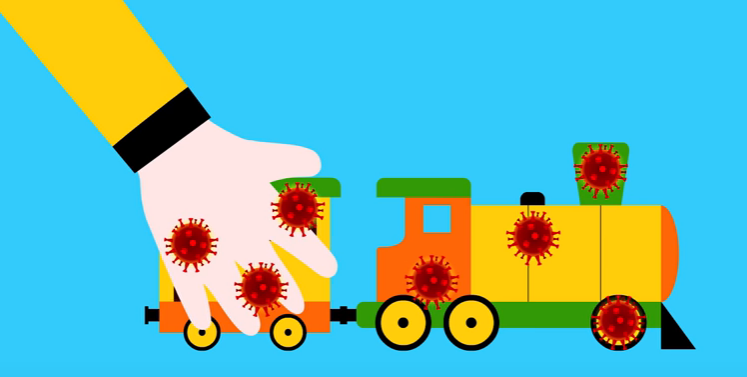 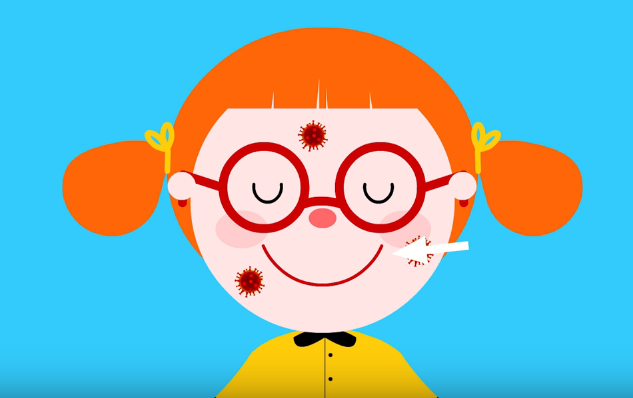 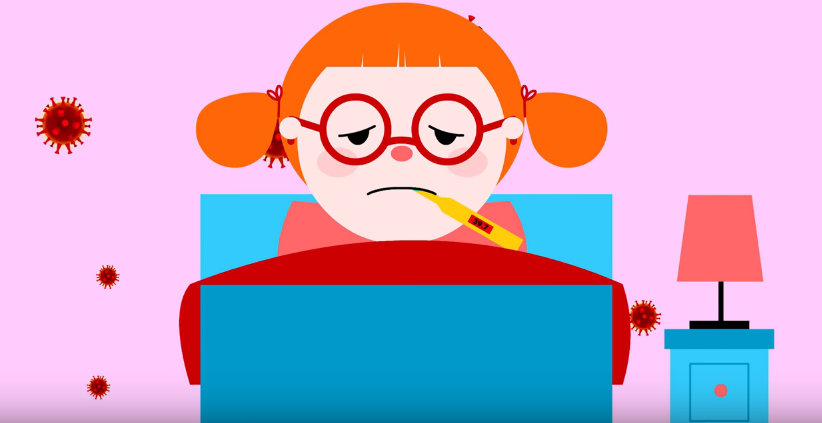 Il peut nous infecter s’il rentre dans notre corps en passant par le nez par la bouche ou par les yeux.Il peut nous infecter s’il rentre dans notre corps en passant par le nez par la bouche ou par les yeux.Ce virus n’est pas dangereux pour les enfants. Quand on est malade, notre corps lutte contre les microbes.Ce virus n’est pas dangereux pour les enfants. Quand on est malade, notre corps lutte contre les microbes.Il peut se transmettre d’une personne à l’autre par les petites gouttes qui sortent de la bouche quand on parle, quand on tousse ou quand on éternue.Il peut se transmettre d’une personne à l’autre par les petites gouttes qui sortent de la bouche quand on parle, quand on tousse ou quand on éternue.Il peut se poser sur des objets que l’on touche ou sur notre corps .Il peut se poser sur des objets que l’on touche ou sur notre corps .